Всероссийский педагогическом конкурс
«Современный учитель2022»Квест «Путешествие юного эколога»для обучающихся 3-4 классовБеюсова Кадрия Ханяфиевна, учитель ГБОУ «Школа№851» ЮАО г.МосквыМосква, 2022СодержаниеВВЕДЕНИЕ …………………………………………………………………... 3-4ПОЯСНИТЕЛЬНАЯ ЗАПИСКА ……………………………………………. 4-7ОСОБЕННОСТИ ПРОВЕДЕНИЯ  КВЕСТА «ПУТЕШЕСТВИЕ ЮНОГО ЭКОЛОГА»…………………………………………………………………… 7СЦЕНАРИЙ КВЕСТА «ПУТЕШЕСТВИЕ ЮНОГО ЭКОЛОГА» ……….. 8-17ЗАКЛЮЧЕНИЕ………………………………………………………………  17СПИСОК ЛИТЕРАТУРЫ И ИНТЕРНЕТ-РЕСУРСОВ ………………….... 18ПРИЛОЖЕНИЯ ………………………………………………………………18Приложение 1. Расшифруй название команды ……………….. 18-19Приложение 2. Определи маршрут …………………………….. 21Приложение 3. Карта путешествия …………………………….. 22Приложение 4. Составь название плаката ……………………... 23-28Приложение 5. Элементы плаката ………………………………29-31            Введение«Если каждый человек на кусочке своей земли сделал бы все, что он может, как прекрасна была бы земля наша».                                                              А.П. Чехов  Экологическое образование и воспитание в  наше время приобрело высокую актуальность. Человек и природа неразрывно связаны.     Для человечества настало время осознать проблему и  научиться бережно относиться ко всему  окружающему.     Для этого надо воспитывать экологическую культуру, начиная с раннего  школьного  возраста, так как в это время   знания, которые приобретают дети, могут в будущем стать  прочными убеждениями.  Экологическая проблема. В современное время надо постараться воспитать поколение, которое будет иметь достаточно знаний в области экологии, овладеет экологическими ценностями, будет  понимать проблемы экологии и в соответствии с ними строить свои взаимоотношения с окружающим миром. Детство – это лучшее время, чтобы научиться жить в согласии с законами природы. Педагогическая проблема.  Современный человек должен обладать элементарными экологическими знаниями и новым экологическим типом мышления, чтобы избежать   экологических ошибок, не создавать ситуаций, опасных для своего здоровья и здоровья окружающих.  Обучить школьника экологии только на уроках невозможно. Необходимы другие формы и методы работы: внеурочные занятия, кружки, экскурсии,  праздники, беседы,    тематические недели, викторины, экологические путешествия и квесты, спектакли  и другие мероприятия с использованием интерактивных форм обучения.     Эффективным    способом приобретения опыта и знаний для детей является игра (игровые формы обучения). Одной из интересных технологий   в урочной и внеурочной деятельности является квест- технология.Квест (Quest в переводе с английского – это поиск), где  главную роль в игровом процессе играют решение головоломок и задач, требующих от игрока умственных усилий.Цель данной работы: активизировать интерес учащихся к экологии с помощью квест –технологии с использованием интерактивных форм обучения.Задачи данной работы:изучить методическую литературу по использованию квест-технологии; описать этапы проведения экологического квеста «Путешествие юного эколога»;использовать интерактивные  технологии и формы взаимодействия  в урочной и внеурочной деятельности.      Работу  по организации квеста необходимо строить в соответствии с возрастными возможностями и особенностями обучающихся. Интегративный подход позволит наиболее эффективно развить   познавательную и эмоциональную сферы личности ребенка. 	Квест является эффективной формой проведения мероприятия экологической направленности, так как повышает у участников познавательную активность, расширяет кругозор, закрепляет полученные ранее знания  по самым разнообразным экологическим темам. Пояснительная запискаКвест «Путешествие юного эколога» - это командная игра для обучающихся 3-4 классов (возможно участие разновозрастных групп),   в которой необходимо решать самые разные задачи, для того, чтобы достигнуть определенной цели.   Идея игры заключается в том, что команды, перемещаясь от этапа к этапу, выполняют различные задания. Суть организации  квеста состоит в том, что, выполняя каждое задание, дети получают подсказку (слово, пазл, фразу и др.) для выполнения последнего (творческого) задания.  Это является эффективным средством повышения умственной, двигательной активности и мотивационной готовности к познанию. Цели  квеста: активизировать познавательную деятельность учащихся в области экологии;  привлекать внимание детей к экологическим проблемам окружающей среды;воспитывать бережное отношение к природе; формировать умение работать в группе (команде).Задачи квеста:Образовательные:  формирование у школьников   интереса к изучению  предметов естественнонаучной направленности;закрепить знания, полученные на уроках  окружающего мира;обобщить и закрепить представления о состоянии окружающей среды;мотивировать школьников к самообразованию, к изучению и чтению произведений о природе.   Развивающие: способствовать развитию мышления, внимания, наблюдательности;  развивать умение находить выход из различных экологических ситуаций, встречающихся в жизни;способствовать развитию у учащихся умений работать с зашифрованным текстом;    осуществлять взаимоконтроль и самоконтроль своей деятельности в команде (группе);  развивать эмоционально  сферу личности школьников, развивать творческие способности.  Воспитательные: способствовать формированию у учащихся чувства ответственности;  воспитывать бережное отношение к природе.  Планируемые  результаты:учащиеся закрепят и обобщат имеющиеся   знания  в области экологии и  окружающего мира, а также расширят представление об экологии, как науке; участники квеста попробуют найти пути решения некоторых   проблем  экологического характера;попытаются  осознать,   неразумное отношение к окружающей среде и экологии  вредит человечеству. Регулятивные УУД:умение высказывать своё мнение, отстаивать свою точку зрения, работая в группе (команде);умение составлять план деятельности в группе (в команде).Познавательные УУДумение извлекать информацию из текста (из сказанного ведущим) и иллюстрации;умение   самостоятельно делать выводы.Личностные УУДпотребность общения и сотрудничества со сверстниками в группе (в команде), доброжелательное отношение к сверстникам, бесконфликтное поведение;общее представление о моральных нормах поведения.Коммуникативные УУД:умение слушать и понимать других;умение строить ответ (высказывание) в соответствии с поставленными вопросами, задачами;учиться организовывать учебное взаимодействие в группе (в команде), определять общие цели, распределять роли, договариваться друг с другом;  умение согласованно работать в  группе (команде).Оснащение: компьютер (планшет);  названия экологических остановок (прикрепляются к двери кабинета, где будет проходить этот этап);проектор или др. мультимедийное устройство для демонстрации заданий;  карта (схематическое изображение) с зашифрованным маршрутом;рюкзаки (сумки) на выбор: бумажный, пластиковый, холщёвый (по 3 рюкзака на каждую команду)задания для команд, созданные при помощи онлайн-сервиса LearningApps;ватманы, маркеры, фломастеры,  ножницы,  клей.  Методы: словесные (беседа, рассказ);наглядные (изобразительная наглядность);практические (воспроизведение и выполнение работ),стимулирование мотивов интереса к учению (создание ситуации успеха, поощрение промежуточных действий,  благоприятный климат во время квеста);метод создания проблемных ситуаций;метод создания ситуации успеха.Форма проведения квеста: групповая.Режим проведения: в реальном времени.Время: 60 минут.Возраст: 10-11 лет (обучающиеся 3-4 классов)Место проведения: организационный этап проводится в актовом зале, экологические остановки - в кабинетах школы.  Новизна:   сценарий  квеста «Путешествие юного эколога» может быть использован   в урочной и внеурочной деятельности.  Квест  составлен в форме   путешествия, где предполагаются экологические остановки, на которых юные экологи    выполняют интерактивные задания экологической направленности (задания могут быть подготовлены и в традиционной форме). Так у участников квеста    формируется умение работать в команде, умение добывать и применять знания через игру.В настоящее время   дети   больше всего любят разнообразные   игры и компьютер.   Использование интерактивных и информационных технологий при проведении квестов является логичным в современное время. Формирование экологической культуры с помощью информационных технологий – одна из важнейших задач экологического образования в школе.Ценность методической разработки (квеста «Путешествие юного эколога») в том, что в основе мероприятия лежит не только применение полученных раннее знаниях, но создание проблемных ситуациях, в которых могут оказаться дети в жизни. Дети  выступают не пассивными слушателями или наблюдателями, а активными его участниками.Квест или его элементы могут быть использованы учителями   на уроке  и во внеурочной деятельности.Особенности проведения  квеста«Путешествие юного эколога»В  квесте «Путешествие юного эколога» могут принять участие учащиеся (3-4 классов).В  игре участвует 3 команды по 6-8 человек. Каждой команде предстоит побывать на  5 экологических остановках. На каждой  экологической остановке команду ждёт помощник, предлагающий задания. Ответ оценивается  экологической картинкой, которая необходима для создания экологического плаката на последней (творческой) остановке. На этапе сбора команд (в актовом зале), каждая команда получает шифр, где зашифровано название команды и карту  путешествия, где зашифрован маршрут (маршруты команд начинаются с разных точек), а также выбирает подходящий экорюкзак для  сбора экологических картинок.   Команды передвигаются по станциям, по своему маршруту. Для усложнения условий проведения квеста на маршруте между экологическими остановками  могут использоваться некоторые элементы полосы препятствий:  «бревно», «паутина», «кочки» и др. (по желанию и возможности организаторов квеста). Задания спортивного характера  делают игру более активной, увлекательной и эмоциональной. Последний этап квеста собирает все команды в актовом зале, где каждая команда создаёт экологический плакат  из картинок, полученных на этапах прохождения квеста.  Квест будет окончен, когда каждая команда создаст экологический плакат.Подведение итогов игры  (награждение участников).Мероприятие может быть проведено как в закрытом пространстве (в зале, в кабинетах школы), так и на открытой местности  (школьный двор).  Сценарий квеста«Путешествие юного эколога»Заключение         Воспитание экологической культуры реализуется   через систему уроков, внеклассных мероприятий, классных часов, коллективных творческих дел и индивидуальной работы с учащимися. Экологические мероприятия:  Акция «Сбор отработанных батареек»  Акция «Сдай макулатуру- спаси дерево!»  Субботник    Поделки из бросового материала.  Акция «Добрые крышечки»       Квест «Путешествие юного эколога» проводится в системе  экологических  мероприятий и может стать итогом годовой работы.Список литературы и интернет-ресурсовАлексеев В. А. 300 вопросов и ответов о животных [Текст] / В. А. Алексеев ; худож. В. Н. Куров, В. Х. Янаев. - Ярославль : Академия развития, 1997. –с.70Алексеев В. А. 300 вопросов и ответов по экологии [Текст] / В. А. Алексеев ; худож. В. Н. Куров, В. Х. Янаев. - Ярославль : Академия развития, 2014. Григорьева И. Е."Экологические ситуации для младших школьников" / kopilkaurokov.ru - сайт для учителей. – 2019.- URL: https://kopilkaurokov.ru/ekologiya/prochee/ekologicheskie_situatsii_dlia_mladshikh_shkolnikov (дата обращения: 10.04.2022)Дюкарева, О. А. Экологическая квест-игра для учащихся 3–4 классов «Будь природе другом!» / О. А. Дюкарева. — Текст : непосредственный // Молодой ученый. — 2018. — № 31 (217). — С. 96-99. — URL: https://moluch.ru/archive/217/52279/  (дата обращения: 10.04.2022).Материал для экологической акции/ Инфоурок.-2017.- URL: https://infourok.ru/material-dlya-ekologicheskoy-akcii-1988625.html (дата обращения:07.04.2022)Трофимова И. Береги природу/ Экологическое воспитание в школе: стихи об охране, защите природы для школьников.- 2019. - URL: https://co1858.ru/kanikuly/ekologicheskoe-vospitanie-v-shkole-stihi-ob-ohrane-zashhite-prirody-dlya-shkolnikov.html  (дата обращения: 08.04.2022).Цитаты о природе и экологии  /Цитатница.ру/ https://citatnica.ru/citaty/tsitaty-o-prirode-i-ekologii-300-tsitat (дата обращения: 07.04.2022)Шалдыбаева Г.Т. Рассказы – задачи для учащихся начальных классов/ Инфоурок.-2015.- URL: https://infourok.ru/rasskazy__zadachi_dlya_uchaschihsya_nachalnyh_klassov-480200.htm (дата обращения:09.04.2022)Сайт Learning.Apps.org [Электронный ресурс] // Интернет-сайт. — URL: https://learningapps.org/ (дата обращения: 10.04.2022).Сортируй отходы – береги природу!/ Сайт Learning.Apps.org [Электронный ресурс] // Интернет-сайт.- URL: https://learningapps.org/display?v=p8gok1i5n22 (дата обращения: 10.04.2022).Растения Красной книги!/ Сайт Learning.Apps.org [Электронный ресурс] // Интернет-сайт.- URL: https://learningapps.org/display?v=pkjr51stj22  (дата обращения: 10.04.2022)Маскировка животных в природе!/ Сайт Learning.Apps.org [Электронный ресурс] // Интернет-сайт.- URL: https://learningapps.org/display?v=py4q18tin22  (дата обращения: 10.04.2022).ПриложенияПриложение 1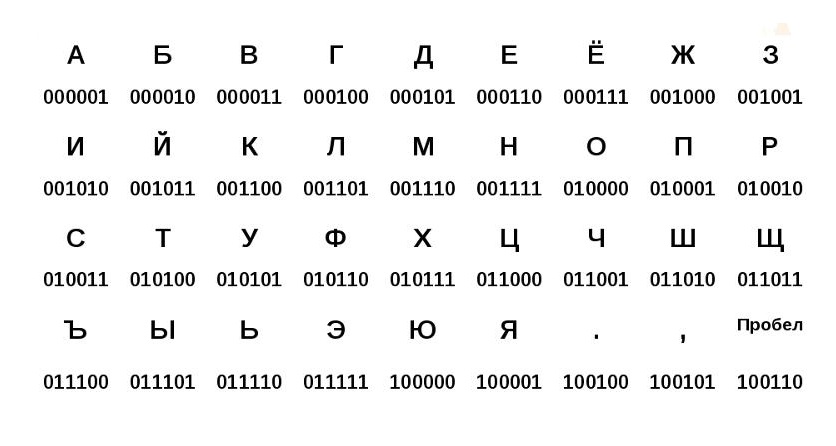 ШифрПриложение 1 КОМАНДА 1 КОМАНДА 2КОМАНДА 3Приложение 2Шифр маршрута для команды«Экологический патруль»Шифр маршрута для команды«Хозяева планеты»Шифр маршрута для команды«Друзья природы»Приложение 3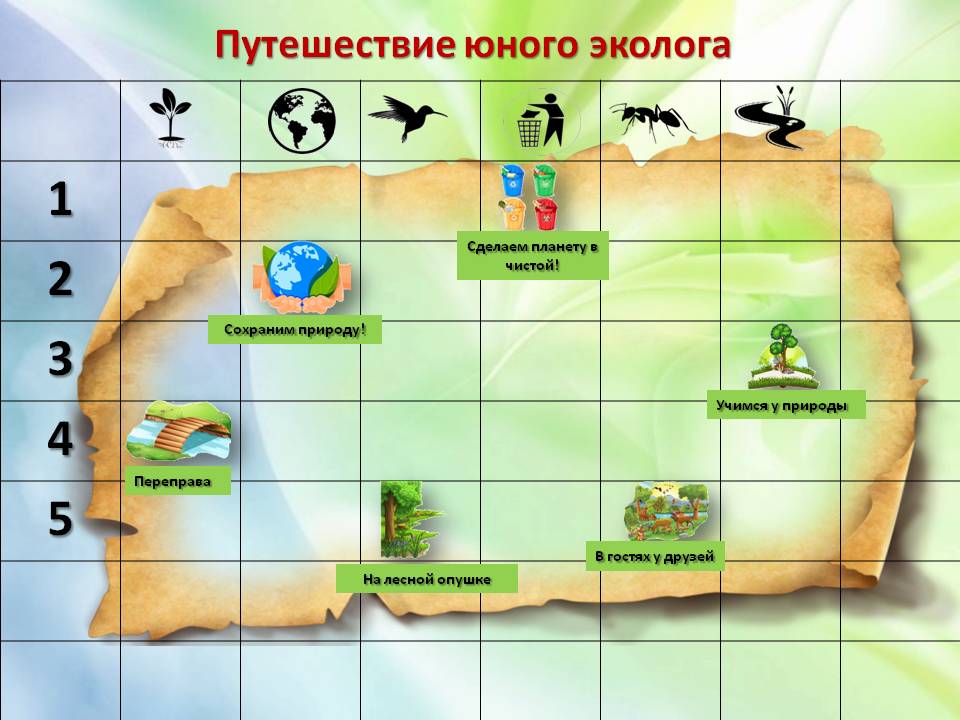 Приложение 4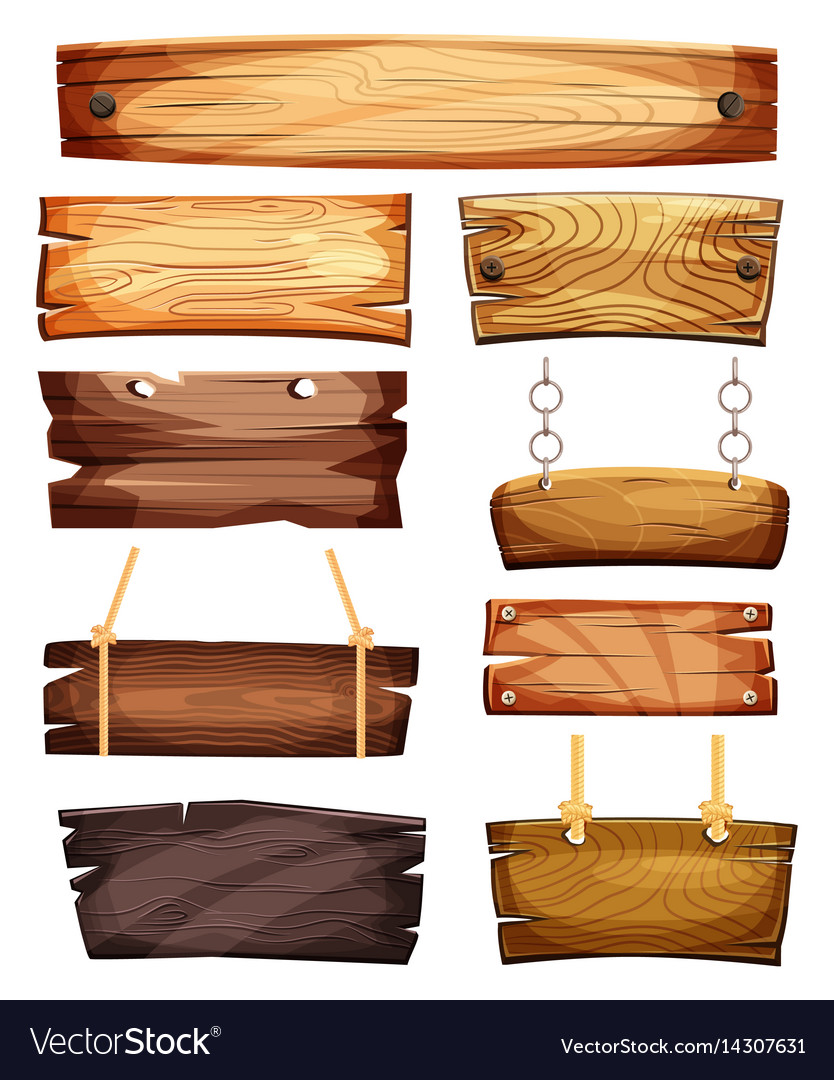 Приложение 4Приложение 4Приложение 5Приложение 5Приложение 5Этапы квестаДеятельность ведущихДеятельность учащихсяВведение- Сегодня мы являемся участниками  квеста  «Путешествие юного эколога».Команды встречаются в актовом зале.  Каждая команда сидит за своим   столом.Введение- Что такое квест? (Квест- это игра, в которой нужно пройти определённый маршрут и выполнить задания каждого этапа)Команды встречаются в актовом зале.  Каждая команда сидит за своим   столом.Введение- Что такое экология? (Экология - наука о бережном отношении к окружающему миру)Команды встречаются в актовом зале.  Каждая команда сидит за своим   столом.Введение- Человек - самое совершенное творение природы. Он наделен разумом. Но поступки его не всегда правильны и разумны.     Сейчас мы ужасаемся тому, как   человек  сам уничтожает этот  мир. Неразумная деятельность человека привела к уничтожению лесов,    пожарам,  загрязнению  водоёмов,  гибели зверей, птиц и водных обитателей. «Наступило время осознать, что вина на надвигающуюся катастрофу лежит на каждом из нас. Не поспешили ли мы сами себя назвать Homo sapiens – Человек разумный?» [1,70]БЕРЕГИ ПРИРОДУЧтоб радость завтрашнего дня
Сумел ты ощутить.
Должна быть чистою Земля
И небо чистым быть.А Землю эту, не щадя.
Терзал за веком век,
И брал все только для себя
«Разумный» человек.Сейчас же кинулись спасать
«Природную среду»,
Но почему ж так поздно мы
Почуяли беду?Сквозь фабрик и заводов дым
Нам трудно разглядеть
Все те страданья, что Земле
Приходится терпеть.Надолго ль хватит нам воды,
Коль растворен в ней яд?
Надолго ль хватит тех лесов.
Где топоры стучат?Спасти поля, леса, луга
И чистую гладь рек – всю Землю
Можешь только ты,
Разумный человек! [4]И. ТрофимоваКоманды встречаются в актовом зале.  Каждая команда сидит за своим   столом.Введение- Вы уже заранее самостоятельно разделились на команды и выбрали капитана.-Вспомните,  правила командной игры.  - Каждой команде предстоит пройти маршрут и сделать  5 экологических остановок. На остановках  вас будут ожидать организаторы (ведущие) с заданиями. Путеводителем вам будет служить карта.  
    За каждое правильно выполненное задание вы получите экологический знак или экологическую фразу. Собрав все знаки и фразы, вы сможете создать экологический плакат, который станет итогом квеста.  Правила:Применять знания и смекалку, находчивость.Быть дружными, помогать друг другу, не винить за ошибки и неудачи.Задание «Расшифруй название своей команды»- Подготовимся к путешествию… 1. Расшифруйте название команды.- Представление команд:«Экологический патруль» “Хозяева планеты”."Друзья природы" Каждая команда получает конверт  зашифрованным названием и шифр. (приложение 1)Задание «Наш маршрут»  2.Определите маршрут путешествия,  используя шифр (приложение 2) Участники расшифровывают маршрут (приложение 2) - С помощью координат, узнайте путь следования. Найдите необходимую точку на карте, на пересечении цифры и символа. С помощью маркера укажите маршрут на карте.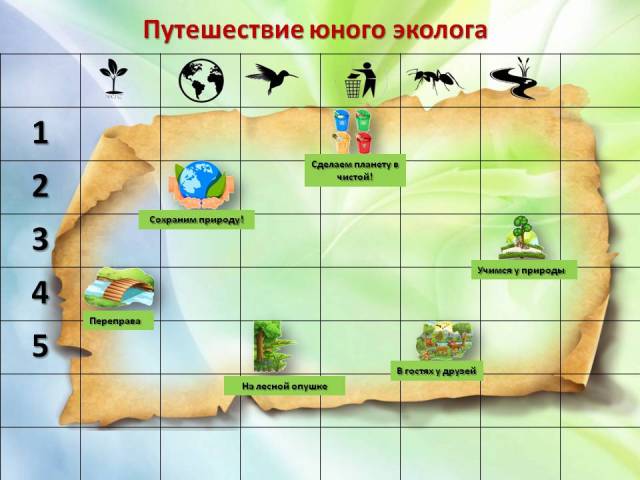 Составить (расшифровать) карту путешествия (приложение 3) - Какой рюкзак вы выберете для того чтобы положить  в него то, что получите в результате правильного выполнения задания. Командам предлагаются  рюкзаки на выбор: бумажный, пластиковый, холщёвый. Обоснуйте свой выбор.- Итак, в путь, юные экологи. Пусть вам сопутствует успех.(звучит музыка путешествия)Команды отправляются в путешествие по своему маршруту.Участники должны выбрать рюкзаки (пластиковый,  бумажный или холщёвый)Экологическая остановка «Переправа»Участникам предлагается пройти по импровизированному бревну (верёвке, которая лежит на полу).- Вы оказались на берегу, но путь ваш преграждает река. Вам нужно построить мост, чтобы перебраться через реку. На берегу реки  разбросаны дощечки, из которых можно соорудить переправу, а заодно и очистить берег от мусора.      Догадайтесь, из каких дощечек можно соорудить переправу? (На дощечках написаны   слова, 5 из которых лишние).  «Экологический патруль»
«У нас у всех одна планета –
Другой такой на свете нет!» «Хозяева планеты»
«Мы не хотим стоять в стороне.
Мы  за порядок на нашей земле!»«Друзья природы»«Давайте друзья, в любую погоду Будем беречь родную природу!»(звучит музыка путешествия) Команда отправляется в путешествие по своему маршруту.       (приложение 4)Каждая команда выбирает по 5  слов (они являются лишними), а  из оставшихся слов составляют экологическую фразу, которая в дальнейшем  будет являться названием экологического плаката). Дощечки со словами кладут в экорюкзак и отправляются дальше в путь.Экологическая остановка«На лесной опушке»Звучит фонограмма«Звуки живой природы, пение птиц».Проблемная ситуация.‒ Перед вами ягодная поляна. Ягод очень много, а времени у вас мало. Может, стоит собирать ягоды  не по одной, а просто наломать веток? [4] Обоснуйте свой ответ.- Весной и летом вы иногда бываете в лесу, в поле, на лугу. Там растут красивые цветы, из которых  хочется собрать букет.       А помните ли вы, что многие из цветов всё реже и реже встречаются в природе?   На нашей планете в опасности уже  десятки тысяч видов растений.       Если мы хотим, чтобы растения  радовали нас долгое время – их надо беречь!Дети дают ответ на заданный вопрос.Экологическая остановка«На лесной опушке»     Задание, которое вам  предстоит выполнить, называется «Растения Красной книги»(задание создано Беюсовой К.Х.  при помощи онлайн-сервиса LearningApps)  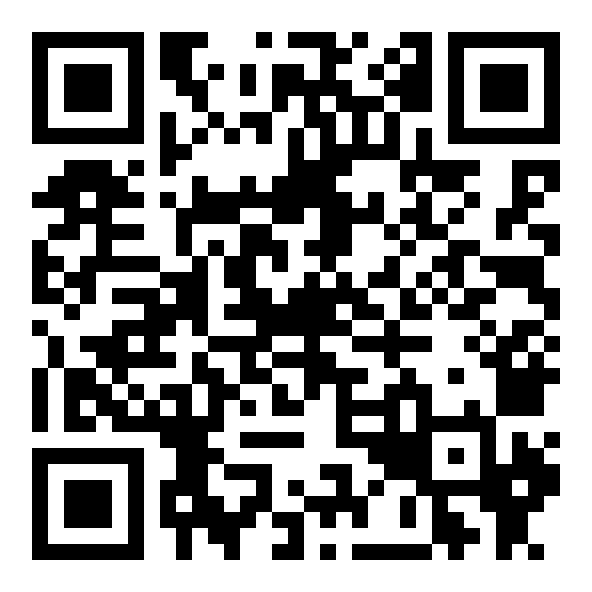 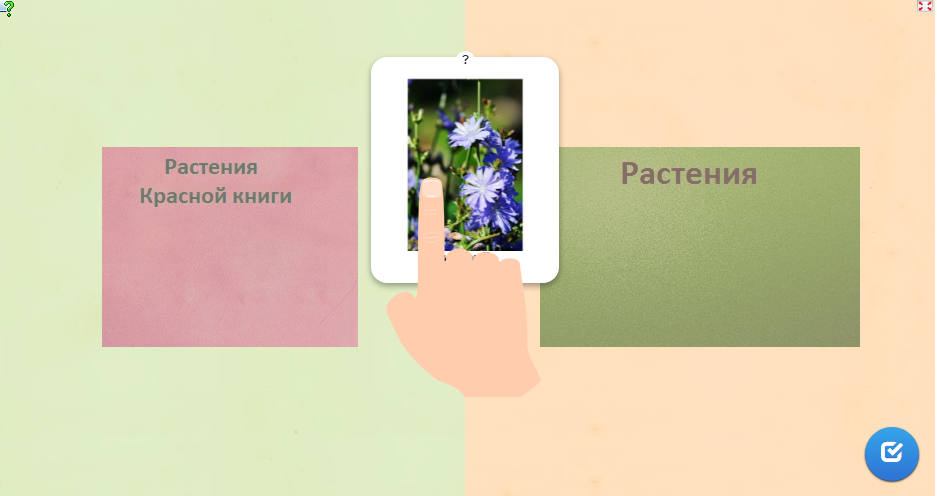            (звучит музыка путешествия)Команда отправляется в путешествие по своему маршруту.Команда выполняет задание с помощью планшета или задание демонстрируется на экране (выбор организаторов)Один из участников   представляет результат выполнения задания.Дети получают экологический знак за выполненное задание.Экологическая остановка«В гостях у друзей»- В животном мире   не может быть жизни без борьбы: травоядные животные поедают растения, а хищники – более слабых животных. Но ни одно животное не хочет  попадать в пасть хищника. Если животное не может  защититься  или убежать, оно должно применять маскировку. А способы маскировки у животных  разнообразны и причудливы.Экологическая остановка«В гостях у друзей»- Соедините фотографии с соответствующими им наименованиями.(задание создано Беюсовой К.Х. при помощи онлайн-сервиса LearningApps)  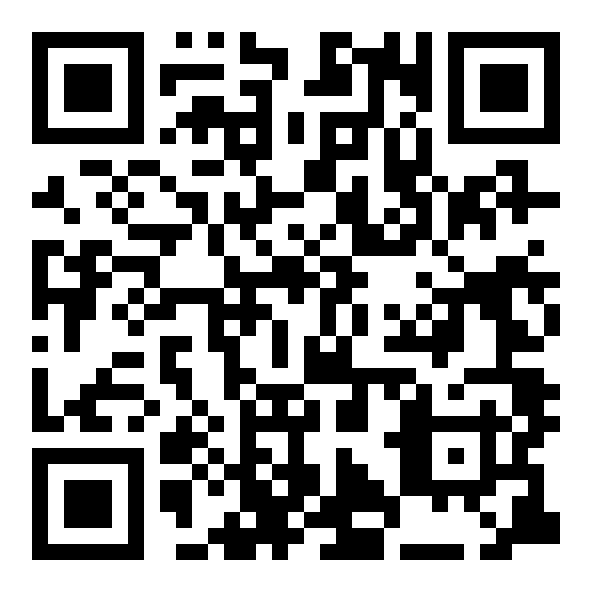 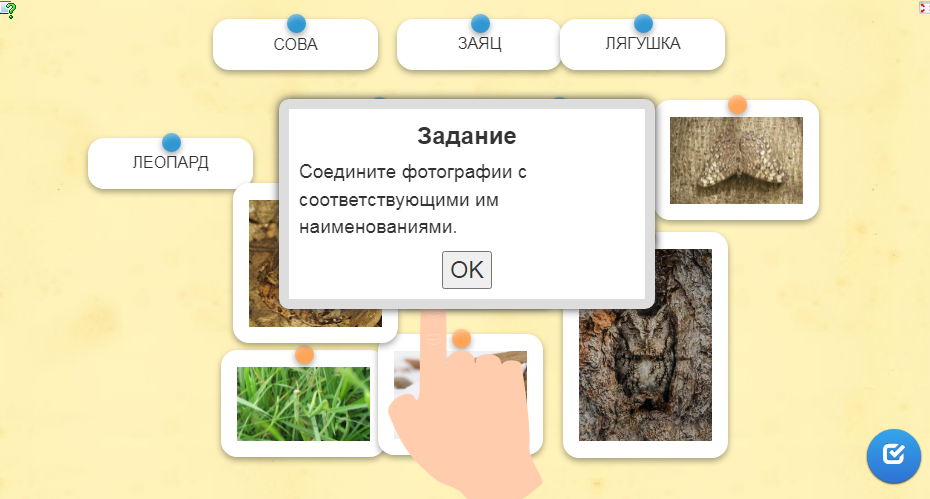 - Итак, зачем животным нужна маскировка?           (звучит музыка путешествия)Команда отправляется в путешествие по своему маршруту.Команда выполняет задание с помощью планшета или задание демонстрируется на экране (выбор организаторов)Один из участников команды представляет результат выполнения задания.Дети получают экологический знак за выполненное задание.Экологическая остановка«Учимся у природы»- Почему крапива сильно "жжется"? В каких случаях  ящерица, схваченная за хвост, отбрасывает его? Куда исчезают жабы и лягушки   зимой? Эти и другие вопросы часто возникают в жизни. А кто же поможет нам ответить на эти вопросы? Сама природа. Экологическая остановка«Учимся у природы»Экологические ситуации и задачи: 1.Уже несколько дней стояла очень жаркая погода. Лето было в самом разгаре. Листья на деревьях опустились, как будто просили пить. Но все деревья не польёшь…          И вдруг одно из деревьев сбросило все листья, как осенью. Но осенью деревья сбрасывают листья постепенно, а здесь - все и сразу. Соседние деревья посмотрели на это дерево и зашептали:Ответы команды:Деревья сбрасывают листья в самую жару, чтобы избежать обезвоживания. Листьев не стало - испарение воды резко сократилось.Экологическая остановка«Учимся у природы»- Всё, не вынесло жару. Погибло. Но дерево было живое, ему даже стало легче дышать, и теперь жара была ему не страшна. Почему? [5]Экологическая остановка«Учимся у природы»2.  В результате аварийных разливов нефти в мире гибнет 1 000 000 водоплавающих птиц в год. Сколько птиц может погибнуть за 7 лет? 7 000 000 птицЭкологическая остановка«Учимся у природы»3. Для образования в природе слоя почвы толщиной 5 см требуется, по подсчетам ученых, 2 000 лет. Сколько лет потребуется для образования слоя почвы в 9 см?(2000:5)•9=3 600(лет)Экологическая остановка«Учимся у природы»4.Один плохо закрытый кран приводит к потере 20 л воды в сутки. В школе дети оставили  плохо закрученными 4 крана. Сколько воды было растрачено в течение суток?20•4=80(л)Экологическая остановка«Учимся у природы»5. Игорь,  Дима и Олег играли на берегу моря и строили песочные замки. Вдруг волна выбросила на берег рыбу. Игорь решил сфотографировать её и побежал за фотоаппаратом,  Дима очень обрадовался тому, что рыба сама им в руки попалась, а Олег незамедлительно отпустил рыбу в море. Кто из мальчиков прав? Обоснуйте свой ответ.Один из участников команды даёт обоснование.Экологическая остановка«Учимся у природы»6.   Ребята играли в футбол на лужайке. От сильного удара мяч улетел в кусты. Гриша побежал за ним и увидел в кустах гнездо с птенцами. Над гнездом кружилась птица.Вернувшись к ребятам, Гриша предложил найти другое место для игры в футбол. Почему? Обоснуйте.-Итак, чему мы учимся у природы?Песня «Путешественники»          (физминутка для юных экологов)Команда отправляется в путешествие.   Один из участников команды даёт обоснование.Дети получают экологический знак за выполненное задание.Экологическая остановка «Сделаем планету      чистой!»-Каждая семья в России в год выбрасывает около одной тонны мусора. Какправильно поступить с ним? (выбери правильный ответ):собирать и вывозить на свалки;сортировать и перерабатывать на мусороперерабатывающих заводах;не обращать внимания на мусор и бросать, где хочетсяОбоснования участников команды.- Раздельный сбор - это сортировка пищевых отходов, картона и  бумаги,  пластиковой посуды, стекла и др.  Это надо знать!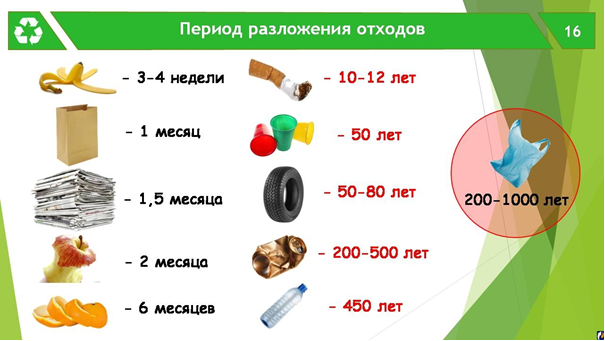 Ведущий проводит игру «Сортируй отходы - береги природу!»  В игре используются 5 контейнеров и иллюстрации с изображением различных отходов  или задание в формате LearningApps.-Умеете ли вы сортировать мусор? Проверьте себя!(задание создано Беюсовой К.Х.  при помощи онлайн-сервиса LearningApps)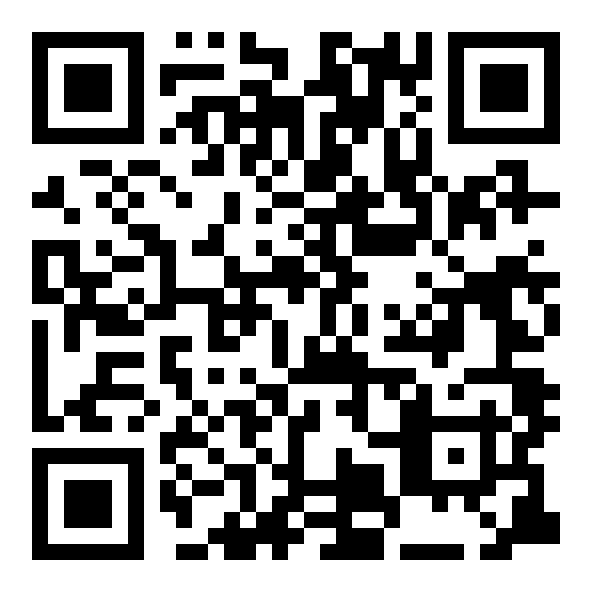 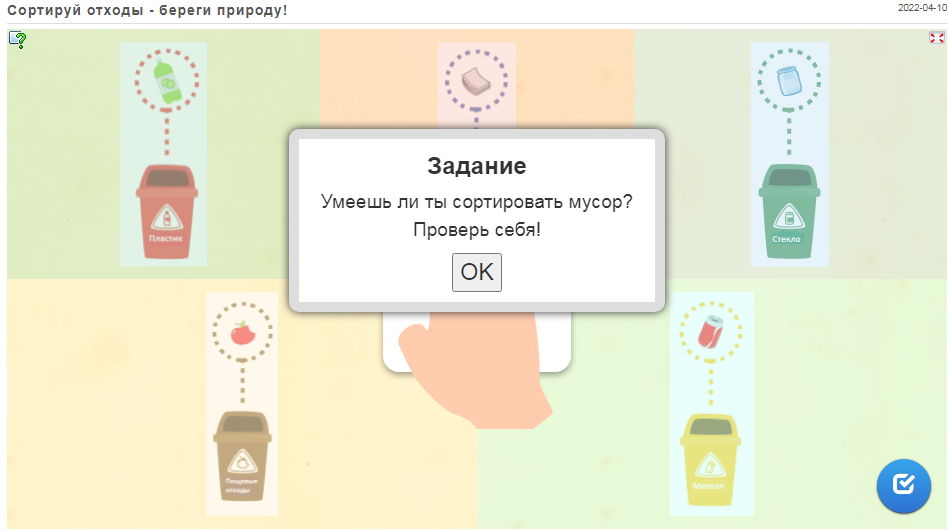 Команда выполняет задание с помощью планшета или задание демонстрируется на экране (выбор организаторов)Один из участников   представляет результат выполнения задания- Итак, для чего нужен раздельный сбор мусора?- сокращается  объем мусора в мире;- сокращается потребление природных ресурсов при  повторной переработке сырья;- улучшается экологическая обстановка; - макулатура превращается в бумажную массу,   из которой получают бумажную продукцию; - из стекла делают новую тару или используют   при производстве   асфальта; - металлы переплавляют   для изготовления новых деталей;- пищевые продукты и садовый мусор компостируют и получают  удобрение .Жить в чистоте – это, в общем-то просто,В мире нашли уже правильный путь.Надо всего лишь немного упорства,Надо терпенья только чуть-чуть.Каждую тряпку, бутылку, жестянкуБудем в отдельный контейнер кидать!Только тогда, победив эту свалку.Мы ощутим чистоты благодать! [6](авт. неизвестен)(звучит музыка путешествия)Команда отправляется в путешествие по своему маршруту.Ответы команды. Дети получают экологический знак за выполненное задание.Экологическая остановка«Сохраним природу!»      Все команды встречаются в актовом зале и занимают свои места за круглыми столами.     Команды  создают экологический плакат, который должен привлечь внимание окружающих к посильному решению важной экологической задачи.Для плаката:Название (экологическая фраза, которую участники самостоятельно создали на остановке «Переправа»)Части плаката, полученные на этапах путешествия.ВатманФломастеры, цветные карандашиНожницы, клей.Представление творческой работы.Элементы плаката (приложение 5)Подведение итогов. Награждение.- Путешествие подошло к концу.  Экологические знания помогут вам в жизни, вы станете настоящими защитниками природы. Не забывайте, человек – это часть природы, а значит, он живет до тех пор, пока существует природа. Берегите природу!Командам вручаются   грамоты.Командам  вручают грамоты011111010001001100000001010000010100001101010010010000010101000100001101001010011110011001000110010011001100001010001011010111010001000011001101001001000001100001001111000110000110000011010100000001011101000101010001010010010010010101001010001001010010011110010000100001000101011101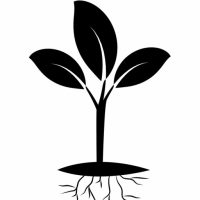 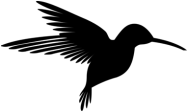 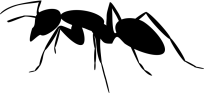 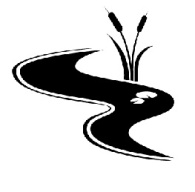 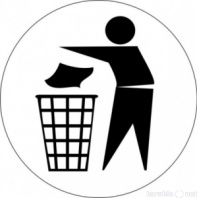 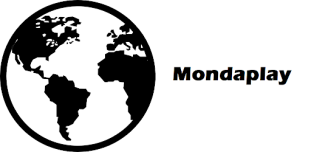 455312543152531452Загрязнение рекВырубка лесовВыхлопные газы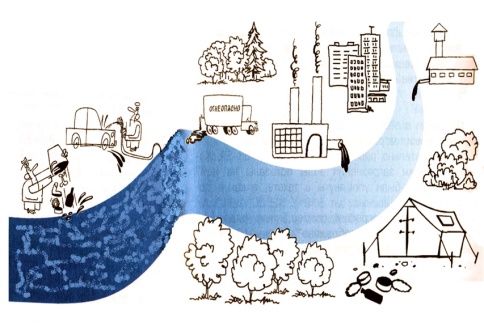 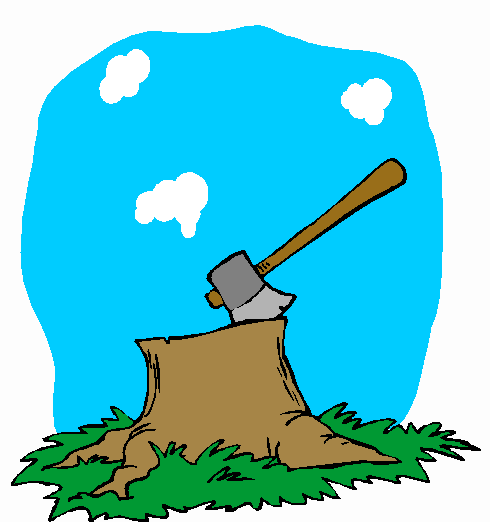 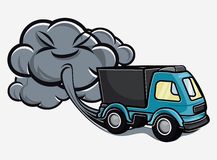 Мусорные свалкиВысыхание водоёмовИстребление цветов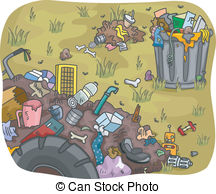 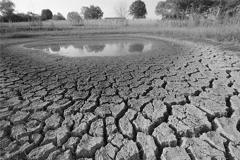 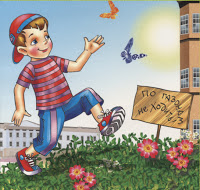 Пролитая нефть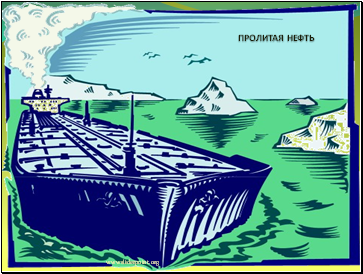 Экономия водыВыключать компьютер на ночьВыключать компьютер на ночьВыключать свет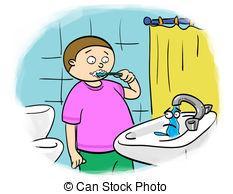 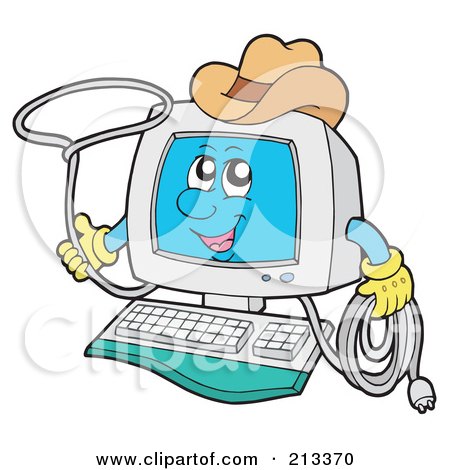 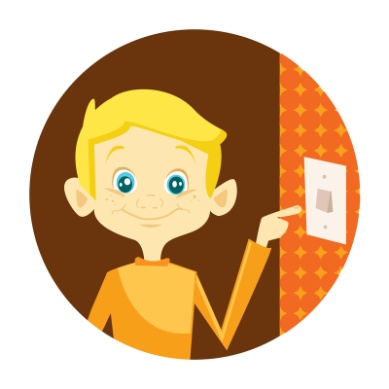 Сортировка мусораПереработка старых мобильных телефоновСбор использованных батареекСбор использованных батареек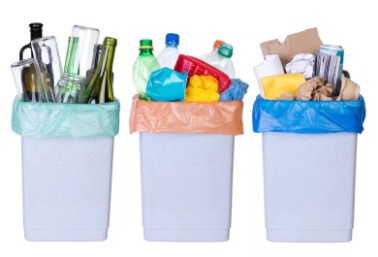 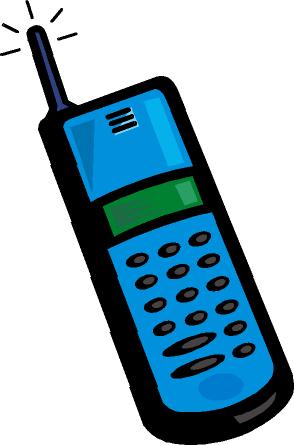 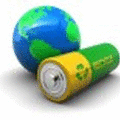 Посадка деревьевСбор отходов в лесуОхрана леса от пожара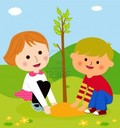 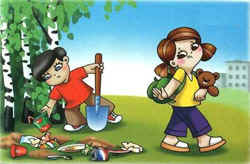 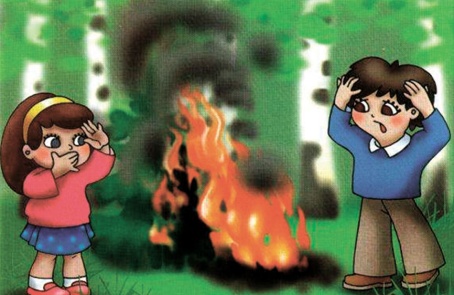 Создание и охрана заповедниковСтроительство очистных сооруженийНе вырубать деревья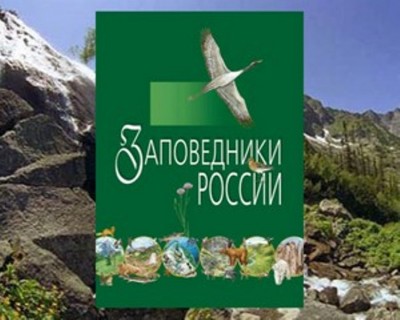 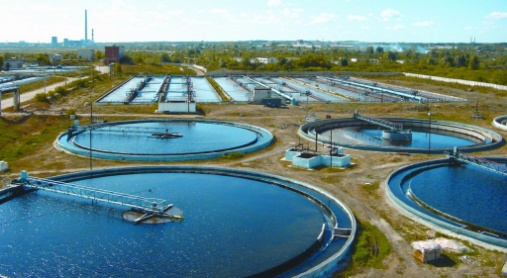 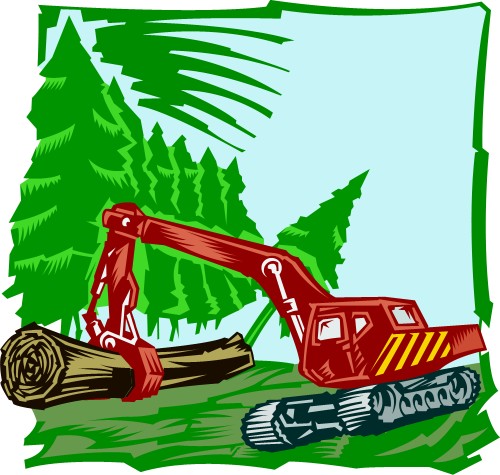 